PROFESSIONAL EXPERIENCEPROFESSIONAL EXPERIENCEPROFESSIONAL EXPERIENCEPROFESSIONAL EXPERIENCEPROFESSIONAL EXPERIENCEPROFESSIONAL EXPERIENCEPROFESSIONAL EXPERIENCEPROFESSIONAL EXPERIENCEwww.topic-group.com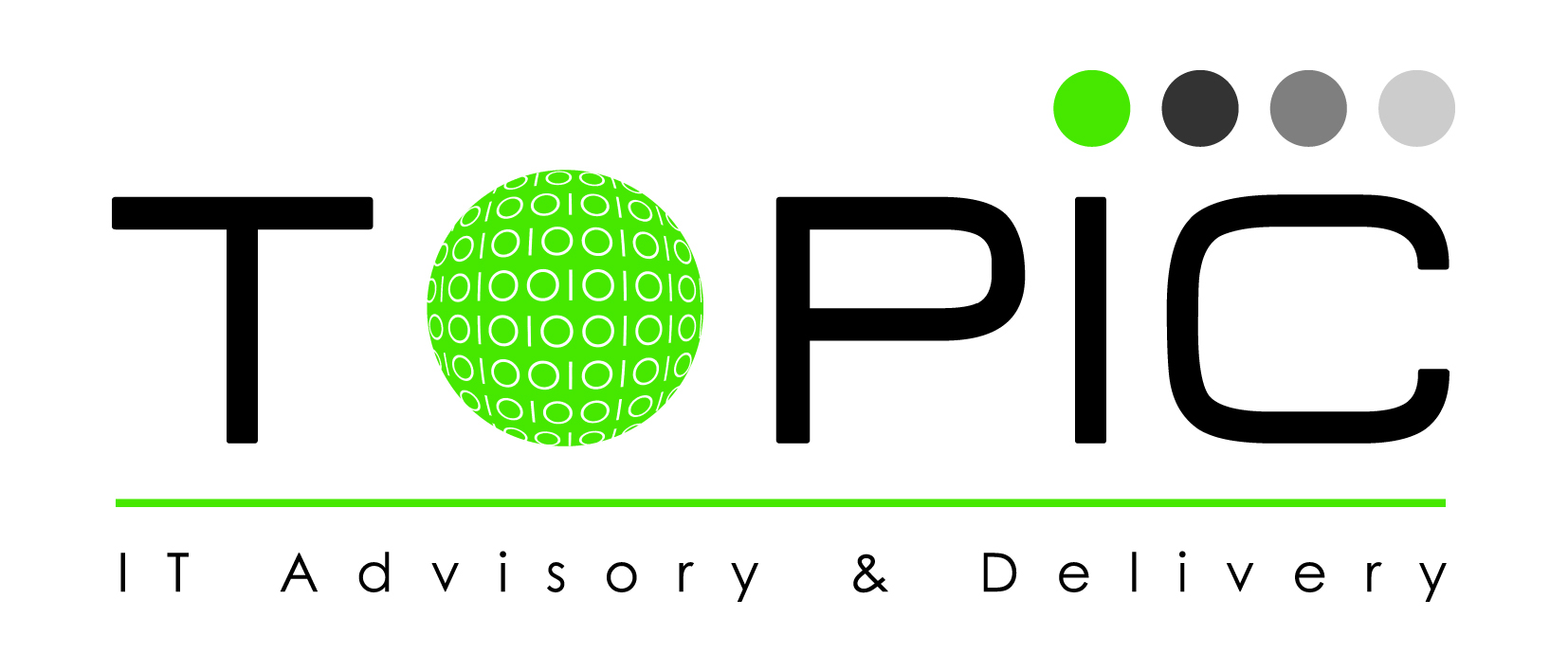 Afonso Henriqueswww.topic-group.comBusiness Intelligence Analystwww.topic-group.comLisbon, Portugalwww.topic-group.comMobile: +351 919191919www.topic-group.comE-mail: hello@sprintcv.comRolesIndustryTechnologiesEducationLanguagesAbout meAbout me textLatest professional experiencewww.topic-group.comAfonso Henriqueswww.topic-group.comwww.topic-group.comYears of experience: 11 yearswww.topic-group.comFirst project: 07-2007www.topic-group.comNumber of projects: 8 projectsBackground SummaryQlikview dashboards full implementation lifecycle.Senior in all phases of applications development process including architecture, design, development, test definition, integration and support.Experienced in design, implementation, integration, deployment, maintenance and tuning of databases/datawarehouses4+ years of experience in Team Leading and / or Project Management using RUP methodologies.Combines expert technical/engineering qualifications with outstanding performance in team building, team leadership and project management.Highly skilled at using prior knowledge and experience to quickly grasp and use new client specific software tools and environments, procedures and methods.Experienced in large scale data applications (data warehouse and big data) and reporting tools (Business Objects and others).Strong knowledge of Oracle RDBMS, SQL, PL/SQL, UNIX systems (Solaris, HP UX and Linux), scripting languages.Experienced in working in multi-cultural environments.Good communication and soft skills.Background SummaryQlikview dashboards full implementation lifecycle.Senior in all phases of applications development process including architecture, design, development, test definition, integration and support.Experienced in design, implementation, integration, deployment, maintenance and tuning of databases/datawarehouses4+ years of experience in Team Leading and / or Project Management using RUP methodologies.Combines expert technical/engineering qualifications with outstanding performance in team building, team leadership and project management.Highly skilled at using prior knowledge and experience to quickly grasp and use new client specific software tools and environments, procedures and methods.Experienced in large scale data applications (data warehouse and big data) and reporting tools (Business Objects and others).Strong knowledge of Oracle RDBMS, SQL, PL/SQL, UNIX systems (Solaris, HP UX and Linux), scripting languages.Experienced in working in multi-cultural environments.Good communication and soft skills.MiscellaneousCertificationsAdvanced Data Visualization unitAdvanced Data Visualization unitJob title:Senior BI/Qlikview developerClient (customer) :European Commission (DG BUDG)Client Interface:⋆⋆⋆⋆Company (employer):BloomITDates (start-end):Effective number of months achieved:05-2017 -  Now 15 month(s) (Full-time)Project size:8 personsProject achievements:Delivery of Budget Monitoring, dashboard used by 52 agencies, 150 users to monitor the live cycle of budget workflow.Implementation of cross-department project to build the EC Budget Interactive map, collaborating with DG COMM, DIGIT and DG BUDG.Project achievements:Delivery of Budget Monitoring, dashboard used by 52 agencies, 150 users to monitor the live cycle of budget workflow.Implementation of cross-department project to build the EC Budget Interactive map, collaborating with DG COMM, DIGIT and DG BUDG.Project description:DG BUDG recently created dashboarding team, has the mission to study, build and maintain dashboard tools to support the budget, planning and supervision of European Commission.The dashboard created aim global public, from desk officers and other DGs.Project description:DG BUDG recently created dashboarding team, has the mission to study, build and maintain dashboard tools to support the budget, planning and supervision of European Commission.The dashboard created aim global public, from desk officers and other DGs.Employee’s Roles & Responsibilities in the project:Developer and analyst on Qlikview projects like Budget monitoring, Budget and money flows;Analyse, design, improve and maintain Qlikview dashboards;Improve communication between IT and Business for a better alignment;Improve automation of existent process to support business report's needs;Present technical solutions;Build of the approved solution;Quality control and evaluation of the deliverables;Project documentation using Confluence and JIRA.Roles performed: Developer; Analyst; Team leader; Project Manager; Employee’s Roles & Responsibilities in the project:Developer and analyst on Qlikview projects like Budget monitoring, Budget and money flows;Analyse, design, improve and maintain Qlikview dashboards;Improve communication between IT and Business for a better alignment;Improve automation of existent process to support business report's needs;Present technical solutions;Build of the approved solution;Quality control and evaluation of the deliverables;Project documentation using Confluence and JIRA.Roles performed: Developer; Analyst; Team leader; Project Manager; Technologies and methodologies in the project:Qlik GeoAnalytics; JIRA; Confluence; Oracle; PL/SQL; Oracle 11g; MS Office; Business Objects XI 3.1; Desktop Intelligence; Qlikview; RUP; Technologies and methodologies in the project:Qlik GeoAnalytics; JIRA; Confluence; Oracle; PL/SQL; Oracle 11g; MS Office; Business Objects XI 3.1; Desktop Intelligence; Qlikview; RUP; Central Data ManagementCentral Data ManagementJob title:Senior BI/Qlikview developerClient (customer) :NPB Bank (CDM)Client Interface:⋆⋆⋆Company (employer):Cevad ConsultingDates (start-end):Effective number of months achieved:09-2016 - 04-2017  8 month(s) (Full-time)Project size:10 personsProject achievements:Implementation of Credit automation process, using Qlik we improved a process that every month was taking 5 FTE to 20 minutes.Implementation of Claims Monitor dashboard.Project achievements:Implementation of Credit automation process, using Qlik we improved a process that every month was taking 5 FTE to 20 minutes.Implementation of Claims Monitor dashboard.Project description:CDM (Central Data Management) is the team to produce E2E reports and dashboard for the Senior Management at NPB Bank. CDM has the function to combine multiple data sources and provide accurate reports that cover all end to end operations of the bank. CDM being a business team has a very dynamic and agile approach regarding the challenges.Project description:CDM (Central Data Management) is the team to produce E2E reports and dashboard for the Senior Management at NPB Bank. CDM has the function to combine multiple data sources and provide accurate reports that cover all end to end operations of the bank. CDM being a business team has a very dynamic and agile approach regarding the challenges.Employee’s Roles & Responsibilities in the project:Analyse, design, improve and maintain Qlikview dashboards;Gather business requirements for new ETL processes, business reports and/or Qlikview dashboards;Responsible for all reports connected with Cash, Credit, Fatca and Cards sub-domains;Improve automation of existent processes with Qlikview;Present technical solutions;Build of the approved solution;Quality control and evaluation of the deliverables;Project documentation;Roles performed: Developer; Analyst; Employee’s Roles & Responsibilities in the project:Analyse, design, improve and maintain Qlikview dashboards;Gather business requirements for new ETL processes, business reports and/or Qlikview dashboards;Responsible for all reports connected with Cash, Credit, Fatca and Cards sub-domains;Improve automation of existent processes with Qlikview;Present technical solutions;Build of the approved solution;Quality control and evaluation of the deliverables;Project documentation;Roles performed: Developer; Analyst; Technologies and methodologies in the project:Oracle; PL/SQL; Scrum; Oracle 11g; MS Office; Business Objects XI 3.1; Desktop Intelligence; Qlikview; Technologies and methodologies in the project:Oracle; PL/SQL; Scrum; Oracle 11g; MS Office; Business Objects XI 3.1; Desktop Intelligence; Qlikview; Fish Single Market ObservatoryFish Single Market ObservatoryJob title:BI/Qlikview developerClient (customer) :European Comission (DG GROWTH)Client Interface:⋆⋆⋆Company (employer):Mtech SolutionsDates (start-end):Effective number of months achieved:09-2013 - 08-2016  36 month(s) (Full-time)Project size:4 personsProject achievements:Implementation of first Qlikview dashboards in the unit.Represented EC at Fish Single Market user group for data sharing.Invited speaker at Qlik at EC to show the world fish imports dashboard.Project achievements:Implementation of first Qlikview dashboards in the unit.Represented EC at Fish Single Market user group for data sharing.Invited speaker at Qlik at EC to show the world fish imports dashboard.Project description:FSMO (Fish Single Market Observatory) constitute a powerful reporting and analysis tool gathering relevant data for the monitoring of the Fish market.It is built as a "data warehouse" system collecting information from different external data providers.FSMO supports the European Commission to monitor and develop new policies and market analysis.Project description:FSMO (Fish Single Market Observatory) constitute a powerful reporting and analysis tool gathering relevant data for the monitoring of the Fish market.It is built as a "data warehouse" system collecting information from different external data providers.FSMO supports the European Commission to monitor and develop new policies and market analysis.Employee’s Roles & Responsibilities in the project:Team leader for all Qlikview projects;Analyse, design, improve and maintain ETL processes, business reports and/or Qlikview dashboards;Improve communication between IT and Business for a better alignment;Improve automatization of an existent process to support business report's needs;Present technical solutions;Build of the approved solution;Project documentation.Roles performed: Developer; Analyst; Tester; Team leader; Employee’s Roles & Responsibilities in the project:Team leader for all Qlikview projects;Analyse, design, improve and maintain ETL processes, business reports and/or Qlikview dashboards;Improve communication between IT and Business for a better alignment;Improve automatization of an existent process to support business report's needs;Present technical solutions;Build of the approved solution;Project documentation.Roles performed: Developer; Analyst; Tester; Team leader; Technologies and methodologies in the project:MS Office; Oracle; PL/SQL; XML; RUP; Toad; FTP; SFTP; Shell Script; Unix; Oracle 11g; Solaris; Business Objects XI 3.1; Desktop Intelligence; Business Objects Data Integrator; Business Objects Data Services; Business Objects Universe Builder; Web Intelligence; Qlikview; Technologies and methodologies in the project:MS Office; Oracle; PL/SQL; XML; RUP; Toad; FTP; SFTP; Shell Script; Unix; Oracle 11g; Solaris; Business Objects XI 3.1; Desktop Intelligence; Business Objects Data Integrator; Business Objects Data Services; Business Objects Universe Builder; Web Intelligence; Qlikview; Usage Control for Afghan TelecomUsage Control for Afghan TelecomJob title:Project Manager / Revenue Assurance SpecialistClient (customer) :Afghan Telecom (Revenue Assurance Unit)Client Interface:⋆⋆⋆⋆⋆Company (employer):Mtech SolutionsDates (start-end):Effective number of months achieved:11-2012 - 08-2013  10 month(s) (Full-time)Project size:8 personsProject achievements:Responsible for a successful Revenue Assurance project delivery within the deadline and budget, it was the first time in the history of the client that a project was delivered within the deadline and contracted budget.Project achievements:Responsible for a successful Revenue Assurance project delivery within the deadline and budget, it was the first time in the history of the client that a project was delivered within the deadline and contracted budget.Project description:Implementation of a real time data analysis project covering all the network (20 systems) to detect revenue leakage for Afghan Telecom, using Oracle Data Integrator ETL to reconcile all the systems.Project description:Implementation of a real time data analysis project covering all the network (20 systems) to detect revenue leakage for Afghan Telecom, using Oracle Data Integrator ETL to reconcile all the systems.Employee’s Roles & Responsibilities in the project:Project management tasks;Gather business requirements;Present technical solutions;Build of the approved solution;Design, implement, integrate, deploy, maintain and tuning of a delivered system (application and Oracle database)Quality control and evaluation of the deliverables;Project documentation;Training the local team.Roles performed: Developer; Analyst; Trainer; Project Manager; Employee’s Roles & Responsibilities in the project:Project management tasks;Gather business requirements;Present technical solutions;Build of the approved solution;Design, implement, integrate, deploy, maintain and tuning of a delivered system (application and Oracle database)Quality control and evaluation of the deliverables;Project documentation;Training the local team.Roles performed: Developer; Analyst; Trainer; Project Manager; Technologies and methodologies in the project:Oracle; PL/SQL; XML; RUP; Toad; FTP; SFTP; SSH; Shell Script; Apache Tomcat; SQL Navigator; Awk; Oracle Data Integrator; Unix; Oracle 11g; MS Office; Solaris; Microsoft Project; Technologies and methodologies in the project:Oracle; PL/SQL; XML; RUP; Toad; FTP; SFTP; SSH; Shell Script; Apache Tomcat; SQL Navigator; Awk; Oracle Data Integrator; Unix; Oracle 11g; MS Office; Solaris; Microsoft Project; Usage Control and Platform IntegrityUsage Control and Platform IntegrityJob title:Team Leader / Revenue Assurance SpecialistClient (customer) :Australia Telecom (Revenue Assurance Unit)Client Interface:⋆⋆⋆⋆⋆Company (employer):Mtech SolutionsDates (start-end):Effective number of months achieved:01-2012 - 10-2012  10 month(s) (Full-time)Project size:10 personsProject achievements:Leading and delivering with success two projects phases in Australia Telecom, the project was a great collaborative work between us and the client, resulting in a lot of revenue leakege detection and prevention.Project achievements:Leading and delivering with success two projects phases in Australia Telecom, the project was a great collaborative work between us and the client, resulting in a lot of revenue leakege detection and prevention.Project description:Coaching and leading a team to implement a reimplementation of a complete system of revenue assurance leakage, the project included two modules, "usage control" - monitorization of the network and "platform integrity" - making sure that all clients of Australia Telecom were using the right services.Project description:Coaching and leading a team to implement a reimplementation of a complete system of revenue assurance leakage, the project included two modules, "usage control" - monitorization of the network and "platform integrity" - making sure that all clients of Australia Telecom were using the right services.Employee’s Roles & Responsibilities in the project:Assist in the project management tasks;Gather business requirements;Present technical solutions;Build of the approved solution;Design, implement, integrate, deploy, maintain and tuning of the delivered system (application and Oracle database)Quality control and evaluation of the deliverables;Project documentation;Training the local team.Roles performed: Developer; Analyst; Trainer; Team leader; Employee’s Roles & Responsibilities in the project:Assist in the project management tasks;Gather business requirements;Present technical solutions;Build of the approved solution;Design, implement, integrate, deploy, maintain and tuning of the delivered system (application and Oracle database)Quality control and evaluation of the deliverables;Project documentation;Training the local team.Roles performed: Developer; Analyst; Trainer; Team leader; Technologies and methodologies in the project:MS Office; Oracle; PL/SQL; XML; RUP; Toad; FTP; SFTP; SSH; Shell Script; Apache Tomcat; SQL Navigator; Awk; Oracle Data Integrator; Unix; Oracle 11g; Business Objects; Business Objects Universe Builder; Solaris; Technologies and methodologies in the project:MS Office; Oracle; PL/SQL; XML; RUP; Toad; FTP; SFTP; SSH; Shell Script; Apache Tomcat; SQL Navigator; Awk; Oracle Data Integrator; Unix; Oracle 11g; Business Objects; Business Objects Universe Builder; Solaris; Usage Control and Platform IntegrityUsage Control and Platform IntegrityJob title:IT Developer / Revenue Assurance SpecialistClient (customer) :Indonesia Telecom (Revenue Assurance Unit)Client Interface:⋆⋆⋆⋆Company (employer):Mtech SolutionsDates (start-end):Effective number of months achieved:04-2011 - 12-2011  9 month(s) (Full-time)Project size:3 personsProject achievements:Part of the team that delivered the biggest project ever of Mtech Solutions, 1 billion CDR per day. The project became a case study of usage of Oracle Data Integrator for a so big volume of data.Project achievements:Part of the team that delivered the biggest project ever of Mtech Solutions, 1 billion CDR per day. The project became a case study of usage of Oracle Data Integrator for a so big volume of data.Project description:Analyst and Integrator roles for the implementation of the Oracle Data Integrator ETL for detection of revenue leakage in the usage of the network and platform integrity for Indonesia Telecom.Project description:Analyst and Integrator roles for the implementation of the Oracle Data Integrator ETL for detection of revenue leakage in the usage of the network and platform integrity for Indonesia Telecom.Employee’s Roles & Responsibilities in the project:Assist in the project management tasks;Gather business requirements;Build of the approved solution;Design, implement, integrate, deploy, maintain and tuning of the delivered system (application and Oracle database)Quality control and evaluation of the deliverables;Project documentation;Training the local team.Roles performed: Developer; Analyst; Trainer; Employee’s Roles & Responsibilities in the project:Assist in the project management tasks;Gather business requirements;Build of the approved solution;Design, implement, integrate, deploy, maintain and tuning of the delivered system (application and Oracle database)Quality control and evaluation of the deliverables;Project documentation;Training the local team.Roles performed: Developer; Analyst; Trainer; Technologies and methodologies in the project:MS Office; Oracle; PL/SQL; XML; Oracle 10g; RUP; Toad; FTP; SFTP; SSH; Shell Script; Apache Tomcat; SQL Navigator; Awk; Oracle Data Integrator; Unix; Solaris; Technologies and methodologies in the project:MS Office; Oracle; PL/SQL; XML; Oracle 10g; RUP; Toad; FTP; SFTP; SSH; Shell Script; Apache Tomcat; SQL Navigator; Awk; Oracle Data Integrator; Unix; Solaris; IT Business ManagerIT Business ManagerJob title:Business Manager - IT RecruiterClient (customer) :Colibri IT (Sales Unit)Client Interface:⋆⋆⋆⋆⋆Company (employer):Colibri ITDates (start-end):Effective number of months achieved:03-2010 - 03-2011  13 month(s) (Full-time)Project size:4 personsProject achievements:Recruitment and selection of numerous new consultants and acquisition of two new accounts.Project achievements:Recruitment and selection of numerous new consultants and acquisition of two new accounts.Project description:Acquiring new clients in IT business, managing existing clients accounts, recruitment, and selection of new consultants. The major accounts were MTech Solutions and As Seguros.Project description:Acquiring new clients in IT business, managing existing clients accounts, recruitment, and selection of new consultants. The major accounts were MTech Solutions and As Seguros.Employee’s Roles & Responsibilities in the project:Headhunting;Validation of the technical skills;New clients acquisition;Manage existent clients.Roles performed: IT Recruiter; Manager; Project Manager; Employee’s Roles & Responsibilities in the project:Headhunting;Validation of the technical skills;New clients acquisition;Manage existent clients.Roles performed: IT Recruiter; Manager; Project Manager; Technologies and methodologies in the project:Oracle; PL/SQL; Java; Scrum; MS Office; Technologies and methodologies in the project:Oracle; PL/SQL; Java; Scrum; MS Office; Revenue Assurance for many telecom operatorsRevenue Assurance for many telecom operatorsJob title:IT Developer / Revenue Assurance SpecialistClient (customer) :Mtech Solutions (Europe Unit)Client Interface:⋆⋆⋆⋆Company (employer):Colibri ITDates (start-end):Effective number of months achieved:07-2007 - 02-2010  32 month(s) (Full-time)Project size:8 personsProject achievements:Delivery of multiple successful projects across eastern Europe in the revenue assurance.Project achievements:Delivery of multiple successful projects across eastern Europe in the revenue assurance.Project description:IT Consultant for many Telecom operators in Europe.Large-scale data integration projects in order to get metrics/statistics of network usage, detect revenue leakages, fraud situations and provide business support, using Oracle Data Integrator ETL software.Project description:IT Consultant for many Telecom operators in Europe.Large-scale data integration projects in order to get metrics/statistics of network usage, detect revenue leakages, fraud situations and provide business support, using Oracle Data Integrator ETL software.Employee’s Roles & Responsibilities in the project:Gather systems and business requirements with customer teams.Provide technical expertise in the telecom domain and high volume data integration and analysis.Elaborate solution design documentation (functional and technical).Deployment and configuration of IT solutions. (Java-based running over Unix, Shell scripting, XML, Awk).Database modeling and data transformation (Oracle 9i - 10g, SQL, PL/SQL, SQL Navigator, TOAD);Reporting tool deployment and configuration (Proprietary: JSP, Apache, HTML, Javascript and/or Business Objects);Team leading and project follow-up;Unit and system testing. End-user support;Roles performed: Developer; Analyst; Trainer; Team leader; Employee’s Roles & Responsibilities in the project:Gather systems and business requirements with customer teams.Provide technical expertise in the telecom domain and high volume data integration and analysis.Elaborate solution design documentation (functional and technical).Deployment and configuration of IT solutions. (Java-based running over Unix, Shell scripting, XML, Awk).Database modeling and data transformation (Oracle 9i - 10g, SQL, PL/SQL, SQL Navigator, TOAD);Reporting tool deployment and configuration (Proprietary: JSP, Apache, HTML, Javascript and/or Business Objects);Team leading and project follow-up;Unit and system testing. End-user support;Roles performed: Developer; Analyst; Trainer; Team leader; Technologies and methodologies in the project:Oracle Data Integrator; Oracle; Oracle 9i; Oracle 10g; PL/SQL; Apache Tomcat; Unix; Java; Eclipse; XML; Toad; SQL Navigator; Awk; Shell Script; HTML; XSLT; FTP; SFTP; SSH; RUP; Scrum; MS Office; Technologies and methodologies in the project:Oracle Data Integrator; Oracle; Oracle 9i; Oracle 10g; PL/SQL; Apache Tomcat; Unix; Java; Eclipse; XML; Toad; SQL Navigator; Awk; Shell Script; HTML; XSLT; FTP; SFTP; SSH; RUP; Scrum; MS Office; 